Figure 4 Lack of Personal Reflection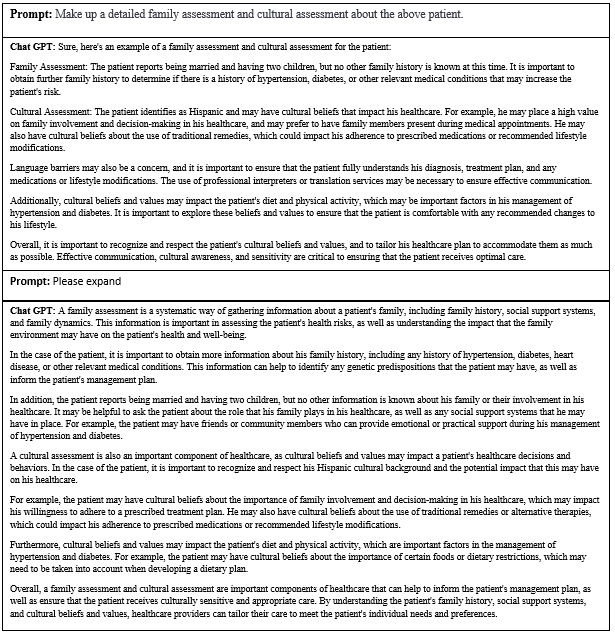 